Številka: 032-03/2018-199Datum:  19.6.2020OBČINSKI SVETOBČINE CERKLJE NA GORENJSKEMOBRAZLOŽITEVObčina Cerklje na Gorenjskem si že več let prizadeva za pridobitev dveh zdravnikov družinske medicine, sedaj pa se ji ta možnost odpira z izgradnjo novega zdravstvenega doma ter že pridobljenim soglasjem Zavoda za zdravstveno zavarovanje Slovenije in, upamo tudi Ministrstva za zdravje, katerega soglasje še čakamo.  Javni zavod Osnovno zdravstvo Gorenjske je občino seznanil, da dodatnega specialista družinske medicine ne more zagotoviti, zato je edina možnost da občina podeli koncesijo. S podelitvijo koncesije za opravljanje javne službe v osnovni zdravstveni dejavnosti na področju splošne medicine v Občini Cerklje na Gorenjskem bi tako na območju občine delovali trije zdravniki splošne oz. družinske medicine  - dva v novem Zdravstvenem domu Cerklje in eden v SA Brnik.Koncesijo v skladu z določili  44. člena Zakona o zdravstveni dejavnosti (Uradni list RS, št. 23/05 – uradno prečiščeno besedilo, 15/08 – ZPacP, 23/08, 58/08 – ZZdrS-E, 77/08 – ZDZdr, 40/12 – ZUJF, 14/13, 88/16 – ZdZPZD, 64/17, 1/19 – odl. US in 73/19 – v nadaljevanju: Zakon o zdravstveni dejavnosti) za opravljanje javne zdravstvene službe na primarni ravni zdravstvene dejavnosti, podeli občina s soglasjem ministrstva, pristojnega za zdravje. Koncesijski akt na primarni ravni zdravstvene dejavnosti sprejme občina v obliki občinskega odloka. Občina mora na koncesijski akt predhodno pridobiti soglasje ministrstva, pristojnega za zdravje, in Zavoda za zdravstveno zavarovanje Slovenije. Občina je za soglasji že zaprosila in s strani  Zavoda za zdravstveno zavarovanje Slovenije (ZZZS) soglasje pridobila 16.6.2020. V izdanem soglasju ZZZS ugotavlja, da je osnutek odloka, ki ga predlagamo v sprejem Občinskemu svetu, pripravljen skladno z določbami 44.a člena Zakona o zdravstveni dejavnosti. Odlok predvideva podelitev koncesije za opravljanje javne zdravstvene službe v osnovni zdravstveni dejavnosti na področju splošne in družinske medicine, v predvidenem obsegu enega programa in trajanju 15 let, šteto od dneva začetka opravljanja koncesijske dejavnosti. V 3. členu odloka je predvidena tudi možnost podaljšanja koncesije in sicer na način in pod pogoji, kot jih določa zakon, ki ureja zdravstveno dejavnost.Z odlokom je predvideno, da se koncesija se podeli na podlagi izvedenega javnega razpisa, ki se objavi na spletni strani občine kot koncedenta in na portalu javnih naročil. Ponudnik mora za pridobitev in opravljanje koncesije izpolnjevati pogoje, ki jih določa zakon, ki ureja zdravstveno dejavnost in druge pogoje, opredeljene v razpisni dokumentaciji. Koncesijo podeli občinska uprava z odločbo o izbiri koncesionarja. Po pravnomočnosti odločbe se sklene koncesijska pogodba, v kateri občina kot koncedent in koncesionar uredita medsebojna razmerja v zvezi z opravljanjem koncesije.Občinskemu svetu Občine Cerklje na Gorenjskem predlagamo, da sprejme naslednji SKLEP:Sprejme se osnutek Odloka o podelitvi koncesije za opravljanje javne službe v osnovni zdravstveni dejavnosti na področju splošne medicine v Občini Cerklje na Gorenjskem, v predloženem besedilu.          Občina Cerklje na Gorenjskem								   ŽUPAN							       FRANC ČEBULJ	Priloga:Odlok o podelitvi koncesije za opravljanje javne službe v osnovni zdravstveni dejavnosti na področju splošne medicine v Občini Cerklje na Gorenjskem - osnutek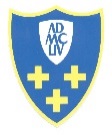   OBČINA CERKLJE  NA GORENJSKEMTrg Davorina Jenka 13, 4207 CerkljeTrg Davorina Jenka 13, 4207 Cerkljee-mail:obcinacerklje@siol.nete-mail:obcinacerklje@siol.net 04/28 15 820  04/ 28 15 800 04/28 15 820  04/ 28 15 800ZADEVA:Odlok o podelitvi koncesije za opravljanje javne službe v osnovni zdravstveni dejavnosti na področju splošne medicine v Občini Cerklje na Gorenjskem  - osnutek PRAVNA PODLAGA:Prvi in drugi odstavek 44.a člena Zakona o zdravstveni dejavnosti (Uradni list RS, št. 23/05 – uradno prečiščeno besedilo, 15/08 – ZPacP, 23/08, 58/08 – ZZdrS-E, 77/08 – ZDZdr, 40/12 – ZUJF, 14/13, 88/16 – ZdZPZD, 64/17, 1/19 – odl. US in 73/19) in 16. člen Statuta Občine Cerklje na Gorenjskem (Uradni vestnik Občine Cerklje na Gorenjskem št. 7/16) PREDLAGATELJ:Župan, g. Franc ČebuljPRIPRAVILA:Marta Jarc, direktorica občinske upraveNAMEN:Odlok je koncesijski akt – po njegovem sprejetju in pridobljenih soglasjih občina lahko na podlagi javnega razpisa podeli koncesijo za opravljanje zdravstvene dejavnosti na področju splošne oziroma družinske medicine.